  ,        DISPOSITIONS REGLEMENTAIRES RELATIVES AUX COMPETITIONS DE FOOTBALL AMATEUR SAISON 2016/20171 - Engagement des clubs de football amateur : Le dossier d’engagement doit être constitué de pièces suivantes : - Un fiche d’engagement dans les compétitions (imprimé ligue à télécharger du site de la ligue); - Une copie légalisée de l’agrément du club, s’il y’a changement; - Une attestation délivrée par une compagnie d’assurance relative aux contrats couvrant l’ensemble des membres des clubs, conformément aux règlements des championnats de football amateur ; - Quitus délivré par la ligue d’origine pour les clubs changeant de ligue; - Une attestation délivrée par une compagnie d'assurance relative aux contrats couvrant l'ensemble des membres du club, pour la saison 2016/2017, conformément au règlement des championnats de football amateur ; - Le paiement des frais d’engagement et les éventuels arriérés. - Le bilan financier de l’exercice 2015 et le rapport du commissaire aux comptes y afférent. 2 - Dépôt des dossiers d’engagement : Les dossiers d’engagement complets doivent être déposés, contre accusé de réception auprès des ligues de football amateur, au plus tard le 15 Août 2016.Tout dépôt, entre cette date et le31 août 2015 sera sanctionné par une amende de: - Dix mille (10 000) dinars pour les clubs des divisions honneur et pré-honneur Au-delà du 31 août 2016, aucun dossier ne sera accepté. 3 - Montant des frais d’engagement : - Divisions Honneur et pré-honneur: Trois cent cinquante mille (350.000,00) dinars. 4 - Catégories d’équipes à engager obligatoirement : 4.2 – Pour les clubs des divisions, inter-régions, régionales, honneur et pré-honneur : - Une équipe sénior : joueurs nés avant le 01 janvier 1997. - Une équipe U-20 : joueurs nés en 1997, 1998 et 1999. - Une équipe U-17 : joueurs nés en 2000 et 2001. - Une équipe U-15 : joueurs nés en 2002. L’engagement éventuel d’une équipe U14 des joueurs nés en 2003 et 2004, doit être enregistré auprès de la ligue de Wilaya du siège du club.  L’enregistrement et la délivrance des licences des catégories de jeunes est du ressort de la ligue gestionnaire du championnat ou de la ligue qui gère le club. 5 - Période d’enregistrement des licences : La période d’enregistrement des licences est fixée du 1er Juillet 2015 au 31 Août 2016. Toute demande de licence déposée entre le 15 et 31 août 2016 est sanctionnée par une amende de : - Cinq cent (500) dinars par licence pour les clubs des divisions honneur et pré-honneur 6- Nombre de joueurs à enregistrer par club : 6-1 Catégorie sénior : - Vingt cinq(25) joueurs amateurs au maximum dont trois (03) gardiens de but obligatoires y compris sept (07) joueurs issue de la formation du club. - Dans la limite de l’effectif fixé, les clubs ne peuvent enregistrer que trois joueurs âgés de plus de trente ans (30 ans) au maximum (joueurs nés avant le 1er janvier 1987). 6-2 Catégories de jeunes : - Vingt cinq (25) joueurs au maximum par catégorie dont obligatoirement trois gardiens de but. 7 – Licence du joueur amateur : - La licence du joueur amateur est annuelle. 8 - Dossier de licence pour les joueurs : Pour l’enregistrement, les dossiers de licences de joueurs doivent être déposés auprès des ligues concernées contre accusé de réception dans les délais impartis. 9 - Dossier médical : 9.1 Toute demande de licence de joueur devra être accompagnée d’un dossier médical conforme au modèle défini par la commission médicale fédérale. 9.2 Le secrétaire général ou le président du club ainsi que le médecin du club doivent établir une attestation certifiant que de la confection du dossier médical de leurs joueurs est conforme au directives de la commission médicale de la FAF. La seule signature du secrétaire général n’exclue pas la responsabilité du président du club. 10 - Passeport du joueur : Conformément aux dispositions du règlement FIFA portant statut et transfert du joueur et les règlements généraux de la FAF, tout joueur doit disposer d’un passeport qui récapitulera sa carrière depuis l’âge de 12 ans à 23 ans. Ce document tenu en double (un exemplaire pour le club et un exemplaire pour le joueur) permettra aux clubs formateurs de solliciter lors de chaque transfert, le paiement de l’indemnité de formation et l’indemnité de solidarité. 11– Statut du joueur amateur : 11-1 Est réputé amateur le joueur qui, pour toute participation au football organisé, ne perçoit pas une indemnité supérieure au montant des frais effectifs qu’il dépense dans l’exercice de cette activité. 11-2 Conformément à la législation et au règlement de la FIFA relatif au statut et du transfert des joueurs, le joueur amateur ne peut recevoir de prime de signature, ou de salaire et aucune gratification de quelque nature qu’elle soit pouvant revêtir une quelconque forme de salaire. 12 -Transferts internationaux : - Les transferts internationaux des joueurs amateurs Algériens sont soumis à la demande classique de certificat international de transfert durant la période d’enregistrement. - Dès réception du dossier de demande d’enregistrement du joueur venant de l’étranger, la ligue concernée doit immédiatement saisir la FAF. 13 – Droit de participation en séniors des joueurs de catégories de jeunes : 13-1 - Joueurs de catégories U20: Tous les clubs peuvent éventuellement utiliser en équipe séniors des joueurs de catégorie U20et/ou U19, avec la licence délivrée par leur ligue ou la ligue gestionnaire du championnat à condition d’avoir fourni un dossier médical conforme au règlement susvisé. 13-2 - Joueurs de catégorie U18 : Les clubs peuvent éventuellement utiliser en équipe séniors des joueurs de la catégorie U18 à condition d’obtenir une autorisation de double surclassement du DTN et l’accord écrit du médecin fédéral conforme aux règlements des championnats de football, avec la licence délivrée par leur ligue ou la ligue gestionnaire du championnat. 14 – Equipement : 14.1 - Les équipes doivent être uniformément vêtues aux couleurs de leur club déclarées à l'engagement conformément au règlement des championnats de football amateur et au règlement de l’équipement édicté par la FIFA. 14.2 - Les clubs doivent communiquer à leurs ligues et sur la fiche d’engagement les couleurs principales et les couleurs de réserves de leurs équipements. 14.3 - Avant le début de chaque saison sportive, les ligues doivent publier impérativement sur leurs bulletins officiels et sur leurs sites web les listes des couleurs des équipements des clubs. 15 - Numérotation des maillots : 15.1 - Le club est tenu au moment du dépôt des demandes de licences, de communiquer à sa ligue, les numéros des dossards attribués à tous les joueurs participant aux rencontres officielles des seniors. Les numéros de un (01) à trente (30) sont attribués exclusivement aux joueurs seniors et demeurent inchangés durant toute la saison et doivent figurer sur le dos du maillot et à l'avant du short du côté droit. Les numéros Un (01), seize (16) et trente (30) sont attribués aux gardiens de but seniors. 15.2 – Les zones vierges des manches du maillot, sont exclusivement réservées aux insignes d’identification de la compétition. 16 - Organisation des matches (Médecin et ambulance) : Le Club qui reçoit doit obligatoirement assurer la présence d'un médecin et d'une ambulance pour toute rencontre de football. Si l'absence du médecin et/ou de l'ambulance est constatée par l'arbitre, celui-ci annule la rencontre et le club organisateur est sanctionné conformément aux dispositions règlementaires. 17 - Coupe d’Algérie : Tous les clubs de football amateur doivent obligatoirement participer à la compétition de coupe d'Algérie conformément au calendrier arrêté par leurs ligues respectives. 18 - Calendriers des championnats : - Divisions honneur et pré-honneur:07/10/2016. 19 - Matches amicaux: 19.1- Conformément aux règlements en vigueur, tout match amical doit recevoir préalablement l’accord de la Ligue de Football Amateur concernée, sous peine de sanctions. 19-2- Tout match amical organisé sans l’accord de la Ligue de Football Amateur concernée entrainera une sanction financière à chacun des deux clubs participants de : - Les Ligues de Wilayas: Dix mille(10 000) dinars 19.3- Aucun arbitre ne doit arbitrer un match amical sans l’autorisation préalable de la ligue concernée, sous peine de sanctions. 20- Obligation des joueurs et dirigeants : 20.1 -Les dirigeants et les joueurs amateurs sont tenus au strict respect des règlements des championnats de football amateur. 20.2 -Tous les membres dirigeants et joueurs des clubs sont astreints à l'obligation de réserve pour les faits et informations dont ils ont eu connaissance de par leurs fonctions. Ils sont, par ailleurs, tenus dans leurs déclarations publiques au respect des dirigeants et des structures de gestion du football. 21 - Obligation des ligues : Les ligues sont tenues de publier sur son site web : - Les sanctions et/ou reliquats de sanctions des joueurs, staffs et stades à la fin de la saison. - les listes des joueurs enregistrés par club et par catégorie, au lendemain de la date de clôture de la période d’enregistrement. Une copie des listes gravées sur CD est transmise à la FAF. 22- Adoption et mise en vigueur : Ces dispositions sont amendées par le bureau fédéral en date du 19 Mars 2016, et entrent immédiatement en vigueur.DIRECTION ADMINISTRATION ET FINANCESREUNION DU  29-03-2016Membres présents :ADRAR                           DAFIDIRENE                         Membre DJOUDER                      Secrétaire  Général Ordre du jour :    Etude d’une affaire de non paiement des amendes.Affaire N° 02 : O MelbouVu l’article 131 des RG qui précise que les amendes doivent être réglées dans un délai de 30 jours suivant leur notification.Attendu qu’un délai d’un mois expirant le 17 mars 2016 a été accordé au club pour le paiement de ses amendes cumulées au bulletin officiel N° 19.Attendu qu’une mise en demeure de paiement sous huitaine a été notifiée au club OM. Attendu que le club en question n’a pas cru devoir s’acquitter de ses dus à la date du 24-03-2016 (dernier délai).             Par ces motifs, la commission décide :Défalcation d’un point à l’équipe sénior de l’OM à compter du 29 mars 2016.COMMISSION DE DISCIPLINE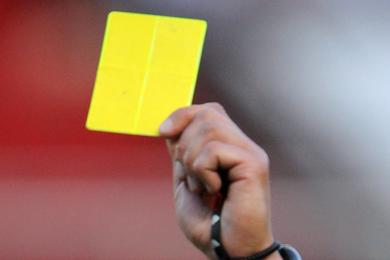 REUNION DU  29-03-2016Membres présents : GUEMDJAL                     Avocat, PrésidentDJOUAMA                       Membre DJOUDER                       Secrétaire  Général Ordre du jour :     Audition  des dirigeants et officiels.Traitement des affaires disciplinaires.Honneur – seniorsAffaire N° 481 :   JSB /CRAB  du 22-03-2016 (S)- ZEMOURI  Mohand ( JSB – LN° 061188 ) – avertissement.- AIT-ZENATI  Nabil  ( JSB – LN° 061178 ) – avertissement.Affaire N° 482 :   OSEK / SSSA  du 25-03-2016 (S)- KACED  Menad ( OSEK – LN° 061168 ) – avertissement.- SELLAMI  Hamid ( OSEK – LN° 061115 ) - 01 MF pour CD + amende de 1000 DA.- AIT-AMARA  Abdelkrim ( OSEK – LN° 061161 ) - 01 MF pour CD + amende de 1000 DA.- CHERFI  Koceyla  ( SSSA – LN° 061310 ) – avertissement.- SEKRI  Lamine  ( SSSA – LN° 061326 ) – avertissement.- AMSSELI  Chèrif ( SSSA – LN° 061318 ) – avertissement.- BOULANSEUR  Faouzi ( SSSA – LN° 061308 ) - 01 MF pour CD + amende de 1000 DA.- FAID  Massinissa ( SSSA – LN° 061307 ) – 04 MF pour insultes envers arbitre (exclu) + amende de 5000 DA (Article 115 des RG).- AMAOUCHE  Samir  ( Entraîneur SSSA – LN° 069088 ) – 06 mois de suspension pour propos injurieux  envers arbitre (refoulé) + amende de 10 000 DA (Article 115 des RG).- Amende de 1000 DA au club SSSA pour conduite incorrecte de son équipe.Affaire N° 483 :   RCS / AST  du 25-03-2016 (S)- HADJARA  Yacine    ( AST – LN° 061281 ) – avertissement.- SAADI  Mazigh  ( AST – LN° 061271 ) – avertissement.Affaire N° 484 :   CSPC / JSB  du 26-03-2016 (S)- ITOUCHANE  Naim   ( CSPC – LN° 061411 ) – avertissement.- SADI  Chaouki ( CSPC – LN° 061296 ) – avertissement.- BOUABACHA  Mehdi ( CSPC – LN° 061287 ) – avertissement.- GHILI  Salah ( JSB – LN° 061179 ) – avertissement.Affaire N° 485 :   CRBSET / SSSA  du 29-03-2016 (S)- RAMDANI  Massinissa (  SSSA – LN° 061391 ) – avertissement.Affaire N° 486 :   GCB / CRM  du 26-03-2016 (S)- RAMDANI  Massinissa (  CRM – LN° 061391 ) – 01 MF pour cumul d’avertissements (exclu)- MEHIDI  Yazid ( CRM – LN° 061116 ) – avertissement.- ZAIDI  Houssam ( GCB – LN° 062624 ) – avertissement.- CHEKLAT  Lamine ( GCB – LN° 061252 ) – avertissement.- AKRIB  Fatsah ( GCB – LN° 061261 ) – avertissement.- FAID  Lamine ( GCB  – LN° 061254 ) – avertissement.Affaire N° 487 :   CRAB / CRBA  du 25-03-2016 (S)- TALEB  Salim ( CRAB – LN° 061334 ) – avertissement.- DJOUADI  Said ( CRBA – LN° 061102 ) – avertissement.Pré-Honneur – SéniorsAffaire N° 488 :   JSBA / NBT  du 25-03-2016 (S)- SAADI  Lyès (  JSBA – LN° 061534 ) – avertissement.- NOUARI  Yanis ( JSBA – LN° 061552 ) – avertissement.- MAHIOUT  Sofiane ( JSBA – LN° 061536 ) – avertissement.- MESLEM  Ghilas ( JSBA – LN° 061539 ) – 01 MF pour CD + amende de 1000 DA.- MOUHOUB  Mahdi ( NBT – LN° 061590 ) – avertissement.- BOUCHALA  Chafi ( NBT – LN° 061596 ) – avertissement.- MOKRA NI  Toufik( NBT – LN° 061594 ) – avertissement.- AZEGAGH  Nassim ( NBT – LN° 061579 ) – avertissement.- MAOUCHE  Sofiane ( NBT – LN° 061591 ) - 01 MF pour CD + amende de 1000 DA.- Amende de 1000 DA au club NBT pour conduite incorrecte de son équipe.Affaire N° 489 :   OCA / JST  du 25-03-2016 (S)- LAMAOUCHE  Toufik (  OCA – LN° 061635 ) – avertissement.- HAMMA Radouane ( JST – LN° 061661 ) – 01 MF pour cumul d’avertissements (exclu)- HAMMA Hichem ( JST – LN° 061146 ) – avertissement.- AZOUG  Fawzi ( JST – LN° 061133 ) – avertissement.- HACHIM Said ( JST – LN° 061147 ) – avertissement.Honneur – U 20Affaire N° 490 :   CSPC / JSB du 25-03-2016 (U20)- ROUMANE  Aissa ( CSPC – LN° 062301 ) – avertissement.- SAHLI  Farès ( JSB – LN° 062318 ) – avertissement.Affaire N° 491 :   USS / SRBT du 25-03-2016 (U20)- AMGHAR  Boussad ( USS – LN° 062100 ) – avertissement.- AISSOU  Sofiane ( USS – LN° 062047 ) – avertissement.- DJEMAA  Boussouf ( USS – LN° 062041 ) – avertissement.- CHEBBI  Mouloud ( SRBT – LN° 063108 ) – avertissement.- BENATMANE  Mohamed ( Entraîneur SRBT – LN° 069073 ) – 02 MF d’interdiction de banc pour CD ( refoulé ) + amende de 1000 DA.	Affaire N° 492 :   CRAB / CRBA du 25-03-2016 (U20)- BEKA  Laid ( CRAB – LN° 062181 ) – avertissement.- HATRI  Adel ( CRAB – LN° 062172 ) – avertissement.- BENSIDHOUM  Hamza ( CRAB – LN° 062290 ) – avertissement.- ACHOUR  Yanis ( CRBA – LN° 062230 ) – avertissement.Affaire N° 493 :   NCB / ARBB du 25-03-2016 (U20)- DJOUHRI  Walid ( NCB – LN° 062050 ) – avertissement.Pré-Honneur – U 20. Affaire N° 494 :   BCEK / OM du 26-03-2016 (U20)- MEHADJRI  Ferhat ( BCEK – LN° 062592 ) – avertissement.- MECHERI  Yekhlef ( BCEK – LN° 062594 ) – avertissement- RAMDANI  Hamza ( BCEK – LN° 062070 ) – avertissement.- KAKOUCHE  Mssinissa ( OM – LN° 063654 ) – avertissement.- ALLOUTI  Mehdi ( OM – LN° 062374 ) – avertissement.- ALLOUTI  Massinissa ( OM – LN° 063659 ) – avertissement.- AYACHE  Hani ( OM – LN° 063664 ) –( avertissement.Affaire N° 495 :   OCA / JST du 25-03-2016 (U20)- RAHIL  Syphax ( OCA – LN° 063789 ) – avertissement.- HAMMA  Yacine ( JST – LN° 062103 ) – avertissementAffaire N° 496 :   JSBA / NBT du 25-03-2016 (U20)- AROUA  Mouhand-Tahar ( JSBA – LN° 062459 ) – avertissement.Jeunes – Groupe A Affaire N° 497 :   ASOG /NCB du 27-03-2016 (U18)- SEBAHI  Zinedine ( NCB – LN° 063915) – avertissement.Jeunes – Groupe B Affaire N° 498 :   OSEK / CSPC du 23-03-2016 (U18)- ABDOUN  Tahar ( OSEK – LN° 065879 ) – 01 MF pour cumul d’avertissements (exclu)- IFOURAH  Saddek ( CSPC – LN° 065754 ) – 01 MF pour cumul d’avertissements (exclu)Affaire N° 499 :   BCEK / OSEK du 26-03-2016 (U18)- MEZALI  Ahmed ( OSEK – LN° 063511 ) – avertissement.- BELAID  Yanis ( OSEK – LN° 063508 ) – avertissement.- BIBA  Hamouda ( BCEK – LN° 065071 ) – avertissement.- BALI  Lamine ( BCEK – LN° 063096 ) – avertissement.Jeunes – Groupe D Affaire N° 500 :   CRBAR / WAF du 24-03-2016 (U16)- LARBI  Idir ( CRBAR – LN° 067580) – avertissement.Affaire N° 501 :   SRBT / USBM du 18-03-2016 (U16)- MERABTINE  Daoud ( SRBT – LN° 065556) – avertissement.- NAIT-TAHAR  Hocine ( USBM – LN° 063169 ) – avertissement.DIRECTION ORGANISATION DES COMPETITIONSREUNION DU  29-03-2016Membres présents :DJOUAMAA  Mokrane          PrésidentDJOUDER                            Secrétaire GénéralZIANE                                   MembreOrdre du jour :Traitement des affaires litigieuses.Homologation des résultats.CHAMPIONNAT  U20:Affaire N° 105 :   Match JSCA / CRBAR  ( U20 ) du 25-03-2016                        Non déroulement de la rencontre.- Vu la feuille de match et le rapport de l’arbitre.- Attendu qu’à l’horaire prévu de la rencontre, les équipes des deux clubs étaient .présentes sur le terrain.- Attendu qu’ayant constaté l’absence du service d’ordre, l’arbitre annula la rencontre.           Par ces motifs, la COS décide :Match perdu par pénalité à l’équipe U20 de la JSCA au profit de celle du CRBAR sur le score de 03 buts à 0.Amende de 5000 DA au club JSCA (Article 42 des RG).Affaire N° 106 :   Match AST / CRBA  ( U20 ) du 29-03-2016                        Non déroulement de la rencontre.- Vu la feuille de match et le rapport de l’arbitre.- Attendu qu’à l’horaire prévu de la rencontre, l’équipe du CRBA était absente.- Attendu que cette absence a été dûment constatée dans la forme et délai réglementaires.           Par ces motifs, la COS décide :Match perdu par pénalité à l’équipe U20 du CRBA au profit de celle de l’AST sur le score de 3 buts à 0.Défalcation d’1 point à l’équipe U20 du CRBA.Amende de 15 000 DA au club CRBA (Article 52 des RG amendé par la circulaire N° 35).CHAMPIONNAT  U16-U18:Affaire N° 107 :   Match RSCA / CSPT ( U16-U18 ) du 23-03-2016                        Non déroulement des rencontres- Vu la feuille de match.- Attendu qu’à l’horaire prévu des rencontres, les équipes U16 et U18 des deux  clubs étaient présentes sur le terrain.- Attendu que les rencontres ont été annulées suite à l’impraticabilité du terrain (inondé).           Par ces motifs, la COS décide :Matchs à reprogrammer à une date ultérieure.Affaire N° 108 :   Match IRBBH / USAJ ( U16-U18 ) du 24-03-2016                        Non déroulement de la rencontre- Vu la feuille de match.- Vu le rapport du club recevant.- Attendu qu’à l’horaire prévu de la rencontre, les équipes U16 et U18 de l’USAJ étaient absentes.- Attendu que ces absences ont été constatées dans la forme et délai réglementaires.- Attendu que l’USAJ n’a fourni aucune justification à l’appui de son dossier.           Par ces motifs, la COS décide :Retrait de la compétition des équipes U16 et U18 de l’USAJ suite aux trois forfaits consécutifs enregistrés.Affaire N° 109 :   Match IRBBH / SRBT ( U16 ) du 27-03-2016                        Non déroulement de la rencontre- Vu la feuille de match.- Vu le rapport du club recevant.- Attendu qu’à l’horaire prévu de la rencontre, l’équipe U16 du SRBT était absente.- Attendu que cette absence a été constatée dans la forme et délai réglementaires.- Attendu que le SRBT n’a fourni aucune justification à l’appui de son dossier.           Par ces motifs, la COS décide :Match perdu par pénalité à l’équipe U16 du SRBT au profit de celle de l’IRBBH sur le score de 3 buts à 0.Défalcation d’1 point à l’équipe U16 du SRBT.Amende de 15 000 DA au club SRBT (Article 52 des RG amendé par la circulaire N° 35).Affaire N° 110 :   Match IRBBH / SRBT ( U18 ) du 27-03-2016                        Non déroulement de la rencontre- Vu la feuille de match.- Vu le rapport du club recevant.- Attendu qu’à l’horaire prévu de la rencontre, l’équipe U18 du SRBT était absente.- Attendu que cette absence a été constatée dans la forme et délai réglementaires.- Attendu que le SRBT n’a fourni aucune justification à l’appui de son dossier.           Par ces motifs, la COS décide :Match perdu par pénalité à l’équipe U18 du SRBT au profit de celle de l’IRBBH sur le score de 3 buts à 0.Défalcation d’1 point à l’équipe U18 du SRBT.Amende de 15 000 DA au club SRBT (Article 52 des RG amendé par la circulaire N° 35).Affaire N° 111 :   Match AST / CRAB ( U16 ) du 23-03-2016                        Non déroulement de la rencontre- Vu la feuille de match.- Vu le rapport du club visiteur.- Attendu qu’à l’horaire prévu de la rencontre, l’équipe U16 du CRAB était absente.- Attendu que cette absence a été constatée dans la forme et délai réglementaires.- Attendu que le CRAB a justifié son absence à l’heure du match et son arrivée tardive sur les lieux en raison des problèmes de circulation sur l’axe Amizour-Béjaia           Par ces motifs, la COS décide :Match perdu par pénalité à l’équipe U16 du CRAB au profit de celle de l’AST sur le score de 3 buts à 0.Amende de 1500 DA au club CRAB (Article 43 des RG )Affaire N° 112 :   Match RCS / SSSA ( U18 ) du 22-03-2016                        Partie arrêtée à la minute de jeu- Vu la feuille de match.- Vu les pièces versées au dossier.- Attendu qu’à l’horaire prévu de la rencontre, les équipes des deux clubs étaient présentes sur le terrain.- Attendu qu’ayant constaté l’absence de l’arbitre officiel, il a été procédé à la désignation d’un arbitre bénévole issu du club visiteur.- Attendu que l’arbitre bénévole a signalé dans son rapport son incapacité à poursuivre sa mission suite à des contestations de la part du club recevant et a demandé à être remplacé.- Attendu qu’en l’absence d’un arbitre pouvant suppléer cette défaillance, la partie n’a pas pu reprendre et les deux équipes se sont séparées sur le score de 01 but partout.     - Vu les déclarations contradictoires des deux clubs.      Par souci d’équité, la COS décide :Match à rejouer sur terrain neutre.Affaire N° 113 :   Match USBM / IRBBH ( U18 ) du 21-03-2016                        Non déroulement de la rencontre- Vu la feuille de match et le rapport de l’arbitre.- Attendu qu’à l’horaire prévu de la rencontre, l’équipe U18 de l’IRBBH était absente.- Attendu que cette absence a été constatée dans la forme et délai réglementaires.- Vu le rapport de l’arbitre qui signale l’arrivée tardive de l’équipe de l’IRBBH après remise de la feuille d’arbitrage.           Par ces motifs, la COS décide :Match perdu par pénalité à l’équipe U18 de l’IRBBH au profit de celle de l’USBM sur le score de 3 buts à 0.Amende de 1500 DA au club IRBBH (Article 43 des RG )CHAMPIONNAT  U14:Affaire N° 114 :   Match JSIO / JSMB ( U14 ) du 27-03-2016                        Non déroulement de la rencontre- Vu la feuille de match. - Attendu qu’à l’horaire prévu de la rencontre, les équipes des deux clubs étaient présentes sur le terrain.- Attendu que la rencontre ne pouvait pas se dérouler suite à l’occupation du terrain par le stage des entraîneurs du 1° degré.- Attendu que la direction du stade OPOW n’a pas jugé utile d’informer la ligue dans les délais devant permettre de renvoyer la rencontre et s’est contentée de transmettre le calendrier d’utilisation de cette infrastructure le jour même du match.- Attendu que le non déroulement de la rencontre ne peut donc pas être imputé au club recevant qui a pris toutes les dispositions utiles.           Par ces motifs, la COS décide Match à reprogrammer à une date ultérieure.Affaire N° 115 :   Match ESB / MOB ( U14 ) du 27-03-2016                        Non déroulement de la rencontre- Vu la feuille de match. - Attendu qu’à l’horaire prévu de la rencontre, les équipes des deux clubs étaient présentes sur le terrain.- Attendu que la rencontre ne pouvait pas se dérouler suite à l’occupation du terrain par le stage des entraîneurs du 1° degré.- Attendu que la direction du stade OPOW n’a pas jugé utile d’informer la ligue dans les délais devant permettre de renvoyer la rencontre et s’est contentée de transmettre le calendrier d’utilisation de cette infrastructure le jour même du match.- Attendu que le non déroulement de la rencontre ne peut donc pas être imputé au club recevant qui a pris toutes les dispositions utiles.           Par ces motifs, la COS décide Match à reprogrammer à une date ultérieure.Affaire N° 116 :   Match OCA / USBM ( U14 ) du 23-03-2016                        Non déroulement de la rencontre- Vu la feuille de match.- Attendu qu’à l’horaire prévu de la rencontre, l’équipe U14 de  l’USBM  était absente.- Attendu que cette absence a été constatée dans la forme et délai réglementaires.- Attendu que l’USBM n’a fourni aucune justification à l’appui de son dossier.           Par ces motifs, la COS décide :Match perdu par pénalité à l’équipe U14 de l’USBM au profit de celle de l’OCA sur le score de 3 buts à 0.Défalcation d’1 point à l’équipe U14 de l’USBM.Amende de 15 000 DA au club USBM (Article 52 des RG amendé par la circulaire N° 35).DIRECTION ORGANISATION DES COMPETITIONSPROGRAMMATION SENIORS – U 20HONNEUR §§§§§§§§§§§§§§§§§§§§§§§§§PROGRAMMATION  26ème  JOURNEEVENDREDI 08 AVRIL 2016 SAMEDI 09 AVRIL 2016§§§§§§§§§§§§§§§§§§§§§§§§§§PRE-HONNEUR PROGRAMMATION  20ème  JOURNEEVENDREDI 08 AVRIL 2016 SAMEDI 09 AVRIL 2016§§§§§§§§§§§§§§§§§§§§§§§§§DIRECTION ORGANISATION DES COMPETITIONSPROGRAMMATION U 16 – U 18GROUPE APROGRAMMATION  19ème  JOURNEEVENDREDI 08 AVRIL 2016 SAMEDI 09 AVRIL 2016 §§§§§§§§§§§§§§§§§§§§§§§§§GROUPE BPROGRAMMATION  20ème  JOURNEEVENDREDI 08 AVRIL 2016 SAMEDI 09 AVRIL 2016 §§§§§§§§§§§§§§§§§§§§§§§§§GROUPE CMISE  A  JOUR  14ème  JOURNEESAMEDI  02 AVRIL 2016 §§§§§§§§§§§§§§§§§§§§§§§§§PROGRAMMATION  17ème  JOURNEEVENDREDI 08 AVRIL 2016 SAMEDI 09 AVRIL 2016 §§§§§§§§§§§§§§§§§§§§§§§§§GROUPE DMISE A JOUR  15ème  JOURNEESAMEDI 09 AVRIL 2016 DIRECTION ORGANISATION DES COMPETITIONSCHAMPIONNAT DES JEUNES U14GROUPE APROGRAMMATION  16ème  JOURNEEVENDREDI 08 AVRIL 2016SAMEDI 09 AVRIL 2016§§§§§§§§§§§§§§§§§§§§§§§§§GROUPE BPROGRAMMATION  17ème  JOURNEEVENDREDI 08 AVRIL 2016SAMEDI 09 AVRIL 2016§§§§§§§§§§§§§§§§§§§§§§§§§GROUPE CPROGRAMMATION  17ème  JOURNEEVENDREDI 08 AVRIL 2016§§§§§§§§§§§§§§§§§§§§§§§§§GROUPE EPROGRAMMATION  17ème  JOURNEESAMEDI 09 AVRIL 2016DIVISION HONNEURCLASSEMENT 24° JOURNEEDIVISION PRE-HONNEURCLASSEMENT 18° JOURNEELIEUXRENCONTRESU 20SENIORSSOUK EL TENINECRBSET / SRBT11 H14 H 30OUED GHIRCRM / ARBB11 H 3014 H 30SEDDOUKRCS / JSB11 H14 H 30EL KSEURCSPC / OSEK10 H 30OPOW ANNEXENCB / AST11 H LIEUXRENCONTRESU 20SENIORSOPOW ANNEXEUSS / SSSA11 HBEJAIA BENAL.CSPC / OSEK13 HBEJAIA BENAL.NCB / AST15 HBARBACHACRAB / JSIO11 H15 HOPOW ANNEXEUSS / SSSA13 HAOKASGCB / CRBA11 HOPOW ANNEXEGCB / CRBA15 HLIEUXRENCONTRESU 20SENIORSAKBOU CML.WAF / JST12 H14 H 30OUZELLAGUENJSCA / JSBA11 H 3014 H 30EL KSEURBCEK / NBT11 H 14 H 30LIEUXRENCONTRESU 20SENIORSAKFADOUOCA / CRBAR11 H 14 HLIEUXRENCONTRESU 16U 18AOKASCRBA / USAS11 H12 H 30TICHY BENSAIDNCB / NBT11 H12 H 30-JSIO / USSREPORTEEREPORTEELIEUXRENCONTRESU 20SENIORSTAMRIDJETJST / CSAB11 H12 H 30SOUK EL TENINECRBSET / CRB11 H12 H 30OUED GHIRASOG / OM13 H14 H 30LIEUXRENCONTRESU 16U 18AMIZOURJSBA / CRAB11 H12 H 30OUED GHIRJSB / CRM9 H 30EL KSEURGCB / BCEK9 H LIEUXRENCONTRESU 16U 18EL KSEURGCB / BCEK9 H 30EL KSEUROSEK / AST11 H12 H 30OUED GHIRJSB / CRM11 HFERAOUNOF / CSPC10 H12 HLIEUXRENCONTRESU 16U 18OUZELLAGUENRCS / SSSA11 H LIEUXRENCONTRESU 16U 18SIDI AICHSSSA / JSC10 H12 H LIEUXRENCONTRESU 16U 18SEMAOUNNRBS / RCS10 H12 HSIDI AICHEFACS / ASIO10 H12 H OUZELLAGUENJSCA / WRBO10 H12 HLIEUXRENCONTRESU 16U 18SEDDOUKRSCA / CSPT10 H12 H LIEUXRENCONTRESU 14OPOW ANNEXEJSMB / MOB9 HBEJAIA BENAL.JSIO / AB12 H 30BEJAIA BENAL.ESB / JSB13 H 30AMIZOURCRB / USOA9 HLIEUXRENCONTRESU 14OPOW ANNEXEAWFSB / FCB9 HLIEUXRENCONTRESU 14TICHY BENSAIDCSAB / JST9 H 30AIT SMAILJSD / CRBSET10 HLIEUXRENCONTRESU 14OUED GHIRWAT / JSTY9 HLIEUXRENCONTRESU 14OUZELLAGUENASECA / ESBM9 H 30AKBOU CML.WAF / ESBZ9 H 30BOUHAMZAIRBBH / OCA11 HLIEUXRENCONTRESU 14TAZMALTCSPT / SRBT10 H AKBOU CML.OA / USBM9 H RENCONTRESSENIORSU 20CRAB / CRBA01 – 0101 – 00RCS / AST02 – 0004 – 00USS / SRBT02 – 0102 – 00CRBSET / JSIO01 – 0103 – 01OSEK / SSSA02 – 01 05 – 01NCB / ARBB02 – 0105 – 03GCB / CRM02 – 0003 – 01CSPC / JSB00 – 0002 – 00 MISE A JOURMISE A JOURMISE A JOURCRBSET / SSSA00 – 01 01 – 01 USS / NCB02 – 01 JSIO / RCS02 – 08 AST / CRBA03 – 00 (P)CRAB / CRM01 – 01 CLAS.CLUBSPTSJGNPBPBCDIF.Obs.01OS El Kseur632420316010+5002RC Seddouk462414464528+1703US Soummam432412753323+1004NC Béjaia422412663426+805SS Sidi Aich382410862612+1406SRB Tazmalt3424104102428-407CRB Aokas332410593030+0-02--CRA Barbacha33249692326-309CS Protection Civile30247982829-110CR Mellala272476112229-711JS Béjaia262475121927-812CRB Souk El Tenine242459101731-1413JS Ighil Ouazzoug222475121837-19-0414ARB Barbacha202468102029-09-0615AS Taassast192454151831-1316GC Béjaia182453152041-21RENCONTRESSENIORSU 20JSBA / NBT02 – 0101 – 01OCA / JST01 – 0103 – 01JSCA / CRBAR02 – 0103 – 00BCEK / OM08 – 00 02 – 01USAJ / ASOG00 – 03 (P)00 – 03 (P)EXEMPTSWAFWAFCLASCLUBSPTSJGNPBPBCDIF.OBS01AS Oued Ghir 411713223515+2002NB Taskriout331610333010+2003JSB Amizour28168442815+1304JS Tamridjet 26167722315+8-02--WA Felden 26168262115+606BC El Kseur20167182724+3-02--OC Akfadou20165562529-408O Melbou19174851727-10-0109JSC Awzelagen14 173592030-1010CRB Ait R’Zine121633101729-1211US Aourir JdidaFORFAIT  GENERAL FORFAIT  GENERAL FORFAIT  GENERAL FORFAIT  GENERAL FORFAIT  GENERAL FORFAIT  GENERAL FORFAIT  GENERAL FORFAIT  GENERAL FORFAIT  GENERAL 12O FeraounFORFAIT  GENERALFORFAIT  GENERALFORFAIT  GENERALFORFAIT  GENERALFORFAIT  GENERALFORFAIT  GENERALFORFAIT  GENERALFORFAIT  GENERALFORFAIT  GENERAL